ЧЕРКАСЬКА ОБЛАСНА РАДАГОЛОВАР О З П О Р Я Д Ж Е Н Н Я05.11.2019                                                                                        № 478-рПро надання відпусткиДАЛІБОЖАКУ І.С.Відповідно до статті 55 Закону України «Про місцеве самоврядування
в Україні», статті 16-2 Закону України «Про відпустки», враховуючи рішення обласної ради від 16.12.2016 № 10-18/VII «Про управління суб’єктами
та об’єктами спільної власності територіальних громад сіл, селищ, міст Черкаської області» (зі змінами), контракт з керівником комунального підприємства, що є в обласній комунальній власності від 12.09.2017, укладений із Далібожаком І.С., зі змінами, внесеними додатковою угодою від 02.01.2019:1. НАДАТИ ДАЛІБОЖАКУ Івану Степановичу, директору комунального підприємства «Аеропорт Черкаси Черкаської обласної ради», додаткову відпустку зі збереженням заробітної плати, як учаснику бойових дій,
за 2019 рік, тривалістю 14 календарних днів, із 06 листопада 2019 року
до 19 листопада 2019 року включно.2. ПОКЛАСТИ на МІКУШКІНА Валерія Миколайовича, заступника директора комунального підприємства «Аеропорт Черкаси Черкаської обласної ради», виконання обов’язків директора цього підприємства на період відпустки Далібожака Івана Степановича, із 06 листопада 2019 року до 19 листопада
2019 року включно.3. Контроль за виконанням розпорядження покласти на юридичний відділ виконавчого апарату обласної ради.Підстава: заява Далібожака І.С. від 30.10.2019, згода Мікушкіна В.М.       від 30.10.2019.Голова								А. ПІДГОРНИЙ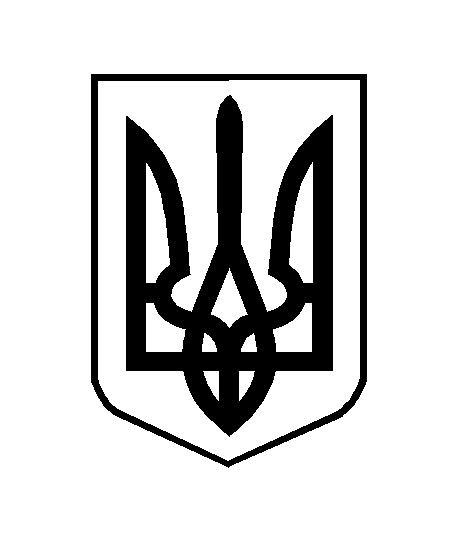 